บันทึกข้อความ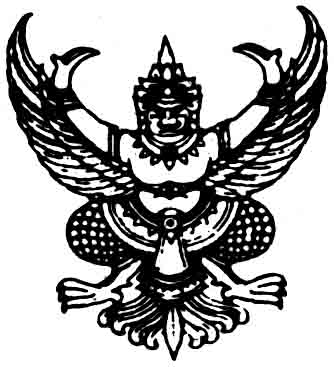 ส่วนราชการ   วิทยาลัยเทคนิคหัวตะพาน...............................................................................................................  ที่   ...............................................................................    วันที่  .............................................................................เรื่อง   ขออนุญาตส่งข้อสอบปลายภาค ภาคเรียนที่ ......../..................เรียน   ผู้อำนวยการวิทยาลัยเทคนิคหัวตะพาน						ตามที่  ข้าพเจ้า....................................................... ตำแหน่ง............................ ประจำแผนกวิชา..................................................  ได้รับมอบหมายหน้าที่ให้จัดการเรียนการสอนในภาคเรียนที่ ............ /............ ซึ่งประกอบไปด้วยรายวิชาดังต่อไปนี้	1. รหัสวิชา....................................  รายวิชา................................................................................................	2. รหัสวิชา....................................  รายวิชา................................................................................................	3. รหัสวิชา....................................  รายวิชา................................................................................................	4. รหัสวิชา....................................  รายวิชา................................................................................................5. รหัสวิชา....................................  รายวิชา................................................................................................บัดนี้  ข้าพเจ้า........................................................ ได้จัดทำข้อสอบเป็นที่เรียบร้อยแล้ว  จึงขออนุญาตส่งข้อสอบปลายภาค ภาคเรียนที่......../................. ดังรายละเอียดเอกสารที่แนบมาพร้อมนี้	จึงเรียนมาเพื่อโปรดพิจารณาอนุญาต	                (..................................)                                                                          ตำแหน่ง..........................................ความเห็นของหัวหน้าแผนก เห็นควรอนุญาต ไม่เห็นควรอนุญาต เพราะ....................................(.......................................)หัวหน้าแผนกวิชา........................ความเห็นของหัวหน้างานวัดผลและประเมินผล เห็นควรอนุญาต ไม่เห็นควรอนุญาต เพราะ....................................(นายนาวิน  ศรีสุข)หัวหน้างานวัดผลและประเมินผลตรวจสอบแล้ว เห็นควรอนุญาต ไม่เห็นควรอนุญาต เพราะ....................................(นายสุทธิชัย  สายทอง)รองผู้อำนวยการฝ่ายวิชาการตรวจสอบแล้ว อนุญาต ไม่อนุญาต เพราะ.................................................(นายพรหมพิริยะ  พรหมสูตร)ผู้อำนวยการวิทยาลัยเทคนิคหัวตะพาน